  	Eagle Ridge Elementary Parent Advisory Council (PAC)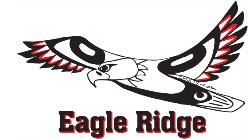 Meeting AgendaApr. 11, 2023 7pm, in-person in the school library______________________________________________________________________________The Eagle Ridge Elementary PAC acknowledges that our school community is located on the unceded ancestral and traditional lands of the Kʷikʷəƛ̓əm (Kwikwetlem), xʷməθkwəy̓əm (Musqueam), Skwxwú7mesh (Squamish), Stó:lō and Səl̓ílwətaʔ/Selilwitulh (Tsleil-Waututh) Nations.TOPICSPEAKERTerritorial AcknowledgmentApproval of Agenda Minutes of February meetingTara Guest SpeakerWendy YuPrincipal’s Report & QuestionsDon HutchinsonExecutive Committee Reports President Report AGM next meeting! Fundraising Report Treasurer Report DPAC ReportLeah/TaraJennifer S.Darcy/SarahJoanne Committees/EventsHot LunchGrade 5 Committee Building School Community CommitteeParent Communication – Newsletter updatesParent Education Traffic Safety CommitteeCommittee MembersQuestions/DiscussionNext meeting May 7th Annual General Meeting & PAC 2024-2025 Executive ElectionsAdjournment